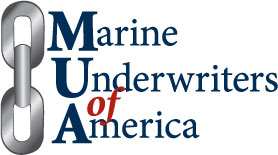 Our “Unique” Approach:  Provide competitive products without compromising innovative, flexible solutions, and most importantly old-fashioned customer service.  We promise personal contact, timely and professional response and quick policy issuance. Products Offered:  General Appetite/Info:Recreational Marine – Marinas/Boat Dealers/Repairers/Marine Contractors including marine property (docks)Hull/P&I – light hazard or ex crew; support vessels for contractors and coastal work, bank reposSmall Excursion Vessels (excluding overnight cruise/gaming & 6-pack charters)Cargo Small to medium size  ownersCharters Legal Liability$1,500 minimum premium Up to $10M CapacityA (XIV) Best Rated Security (both admitted and non-admitted available in all 50 states)For more information, please contact Kevin Belk – kevin@marineuw.com or reach me direct at 936-756-9985.2040 North Loop 336 West, :	936-230-5537; Fax:  936-230-5538Website/Online applications/Policy Forms: www.marineuw.comOcean Marine - Marine GL including Ship Repairers, Contractors, Marina Operators, Terminal Operators,    Wharfingers & Stevedores - Boat Dealer’s Inventory - Ocean Cargo - Charterers Legal Liability -   - Protection & Indemnity - Marine Liabilities -  Builders Risk - Motor Truck Cargo Legal Liability (when written in association with Ocean Cargo) - Ocean Marine Related Inland Marine - Excess Marine Liability - Property for Recreational Marine accounts (when written in conjunction with the marine package)